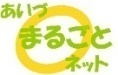 ＊は記入必須項目※２人以上の入会を希望される場合は、下記に記載ください。（会社従業員、家族、等）フリガナ＊会員登録者名＊（会社名・団体名・個人事業主名・個人名）フリガナ＊(職名)代表者名・職名＊（個人は記載不要）(職名)性別（団体の場合は、代表者の性別）男性　　・　　女性　　・　　その他　　・　回答しない男性　　・　　女性　　・　　その他　　・　回答しない男性　　・　　女性　　・　　その他　　・　回答しない男性　　・　　女性　　・　　その他　　・　回答しない男性　　・　　女性　　・　　その他　　・　回答しない生年月日または年代（団体の場合は、代表者の年代）西暦　　　　　年　　　　月　　　　日西暦　　　　　年　　　　月　　　　日西暦　　　　　年　　　　月　　　　日西暦　　　　　年　　　　月　　　　日西暦　　　　　年　　　　月　　　　日生年月日または年代（団体の場合は、代表者の年代）１０代　・　２０代　・　３０代　・　４０代　・　５０代　・　６０代７０代　・　８０代　・　９０代　・　回答しない１０代　・　２０代　・　３０代　・　４０代　・　５０代　・　６０代７０代　・　８０代　・　９０代　・　回答しない１０代　・　２０代　・　３０代　・　４０代　・　５０代　・　６０代７０代　・　８０代　・　９０代　・　回答しない１０代　・　２０代　・　３０代　・　４０代　・　５０代　・　６０代７０代　・　８０代　・　９０代　・　回答しない１０代　・　２０代　・　３０代　・　４０代　・　５０代　・　６０代７０代　・　８０代　・　９０代　・　回答しないフリガナ＊(職名)勤務先または所属組織等・職名＊（個人の場合のみ記入）(例：(有)○○、直売組織○○会)(例：(有)○○、直売組織○○会)(例：(有)○○、直売組織○○会)(例：(有)○○、直売組織○○会)(職名)連絡先（各欄の勤務先・自宅のどちらかに○をご記入ください）住所＊〒(　勤務先　・　自宅　)〒(　勤務先　・　自宅　)〒(　勤務先　・　自宅　)〒(　勤務先　・　自宅　)連絡先（各欄の勤務先・自宅のどちらかに○をご記入ください）電話＊(　勤務先　・　自宅　)ＦＡＸ連絡先（各欄の勤務先・自宅のどちらかに○をご記入ください）メールおしらせ・各種情報の受取方法＊あてはまる方に○をご記入ください。　※メールでの情報受取がおすすめです！1. メールでの情報受取を希望　　2. FAXでの情報受取を希望あてはまる方に○をご記入ください。　※メールでの情報受取がおすすめです！1. メールでの情報受取を希望　　2. FAXでの情報受取を希望あてはまる方に○をご記入ください。　※メールでの情報受取がおすすめです！1. メールでの情報受取を希望　　2. FAXでの情報受取を希望あてはまる方に○をご記入ください。　※メールでの情報受取がおすすめです！1. メールでの情報受取を希望　　2. FAXでの情報受取を希望あてはまる方に○をご記入ください。　※メールでの情報受取がおすすめです！1. メールでの情報受取を希望　　2. FAXでの情報受取を希望ホームページあり　　・　　なし　　（どちらかに○をご記入ください）あり　　・　　なし　　（どちらかに○をご記入ください）あり　　・　　なし　　（どちらかに○をご記入ください）あり　　・　　なし　　（どちらかに○をご記入ください）あり　　・　　なし　　（どちらかに○をご記入ください）事業者区分＊あてはまる区分を選んで○を付けてください。（複数選択可）　1.農業　 2.畜産業　 3.漁業　 4.林業　 5.製造業　 6.卸売・小売業　7.飲食店　 8.宿泊業　 9.建設業　 10.医療・福祉　 11.金融機関　12.農林漁業関係機関・団体　 13.商工関係機関・団体　 14.行政　15.教育・研究機関　 16.その他（　　　　　　　　　　　　　　　　　　　　）　　　　　　　　　　　　　　　　　　　　　　　　　　　　　あてはまる区分を選んで○を付けてください。（複数選択可）　1.農業　 2.畜産業　 3.漁業　 4.林業　 5.製造業　 6.卸売・小売業　7.飲食店　 8.宿泊業　 9.建設業　 10.医療・福祉　 11.金融機関　12.農林漁業関係機関・団体　 13.商工関係機関・団体　 14.行政　15.教育・研究機関　 16.その他（　　　　　　　　　　　　　　　　　　　　）　　　　　　　　　　　　　　　　　　　　　　　　　　　　　あてはまる区分を選んで○を付けてください。（複数選択可）　1.農業　 2.畜産業　 3.漁業　 4.林業　 5.製造業　 6.卸売・小売業　7.飲食店　 8.宿泊業　 9.建設業　 10.医療・福祉　 11.金融機関　12.農林漁業関係機関・団体　 13.商工関係機関・団体　 14.行政　15.教育・研究機関　 16.その他（　　　　　　　　　　　　　　　　　　　　）　　　　　　　　　　　　　　　　　　　　　　　　　　　　　あてはまる区分を選んで○を付けてください。（複数選択可）　1.農業　 2.畜産業　 3.漁業　 4.林業　 5.製造業　 6.卸売・小売業　7.飲食店　 8.宿泊業　 9.建設業　 10.医療・福祉　 11.金融機関　12.農林漁業関係機関・団体　 13.商工関係機関・団体　 14.行政　15.教育・研究機関　 16.その他（　　　　　　　　　　　　　　　　　　　　）　　　　　　　　　　　　　　　　　　　　　　　　　　　　　あてはまる区分を選んで○を付けてください。（複数選択可）　1.農業　 2.畜産業　 3.漁業　 4.林業　 5.製造業　 6.卸売・小売業　7.飲食店　 8.宿泊業　 9.建設業　 10.医療・福祉　 11.金融機関　12.農林漁業関係機関・団体　 13.商工関係機関・団体　 14.行政　15.教育・研究機関　 16.その他（　　　　　　　　　　　　　　　　　　　　）　　　　　　　　　　　　　　　　　　　　　　　　　　　　　事業概要＊（事業者区分に複数○を付けた場合は、それぞれの事業概要が分かるよう、分けて記入すること）（記入例１）農業。もも○○ｔを生産。　（記入例２）食品加工業。ジュース、ペースト加工等。（記入例３）旅館業。小売店を併設しており、○○品目を販売。（記入例１）農業。もも○○ｔを生産。　（記入例２）食品加工業。ジュース、ペースト加工等。（記入例３）旅館業。小売店を併設しており、○○品目を販売。（記入例１）農業。もも○○ｔを生産。　（記入例２）食品加工業。ジュース、ペースト加工等。（記入例３）旅館業。小売店を併設しており、○○品目を販売。（記入例１）農業。もも○○ｔを生産。　（記入例２）食品加工業。ジュース、ペースト加工等。（記入例３）旅館業。小売店を併設しており、○○品目を販売。（記入例１）農業。もも○○ｔを生産。　（記入例２）食品加工業。ジュース、ペースト加工等。（記入例３）旅館業。小売店を併設しており、○○品目を販売。あなたが期待する連携相手、連携イメージフリガナフリガナ氏名氏名役職役職